THE DOLPHIN DEMOCRATS2016 CANDIDATE QUESTIONNAIRECLERK OF COURTSNOTE TO CANDIDATES:	The information you provide on this questionnaire will be posted on the Dolphin Democrats website and social media. Please include a recent photo of yourself to be posted with your questionnairePlease answer the following questions:Are you a member of the Dolphin Democrats?Are you a member of the Florida LGBTA Democratic Caucus?Do you identify as LGBT?Are you a member of the Broward Democratic Executive Committee?Would you condemn instances of hate speech in Broward County?Do you believe that a woman has the right to terminate her unwanted pregnancy?  Please Explain.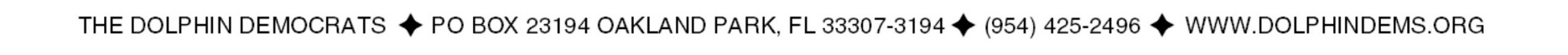 As a constitutional officer, would you voluntarily comply with the Broward County Ethics Ordinance?Do you feel constitutional officers should be elected in nonpartisan elections?  Do you support the current County ordinance providing LGBT people protection in employment, housing, and public service?Would you include gender confirmation surgery as a healthcare benefit for transgender Clerk of Courts employees?Do you support a county ordinance providing Clerk of Courts employees the same employee benefits to registered Domestic Partners as to married couples? Do you support state legislation creating a statewide Domestic Partner registry?  Do you support state legislation making changes to official state forms such as foster parent, adoption, and birth records to include same sex married couples?Have you ever registered to participate in a LGBT Pride parade (e.g. The Wilton Manors Stonewall Pride Parade)?  If so, how many, when were they, and where were they held?Would you accommodate clerk of court employees that have religious objections to marrying a same sex couple or recording documents such as marriage licenses, deed titles, adoption, and birth records, for LGBT people? If so, please explain how you would do this.  Do you support the current county ordinance requiring a living wage?Do you support all Clerk of Courts employee’s rights to freedom from employment discrimination, fair pay, job safety, secure retirements and affordable health care?Have you ever crossed a union picket line or violated a union boycott? If so, explain:Do you consider yourself an LGBT ally?  Why or why not?Please state in 125 words or less what you feel are the strengths you bring, the primary goals you have for the Broward Clerk of Courts office, and why you feel the LGBT Community should support your candidacy.  By signing this questionnaire, you are stating that if selected you would accept the Dolphin Democrats public support and endorsement.Signature _________________________________________________ Date: __________________Candidate Name:Office Sought:Campaign Mailing Address:Campaign Phone:Candidate Phone:Campaign e-Mail:Campaign Website:Campaign Facebook URL:Campaign Twitter: